Maroochy Waterwatch Inc – River Patrol Report for July, 2017.Number of Report Sheets : 16 completed - 12 last month. Nice to see boat used more this month. Total volunteer hours : 175.25 man hours. This MUST BE A RECORD !!! Last month was 118 hours & checking back over the last 9 months to October 2016, the most hours noted was 130 hours in May 2017. Great to see guys. Total non-recyclable bags collected : 22.5 bags – approx 1,125 litres compared to 10.5 bags – approx 525 litres previous month. This is nearly ANOTHER RECORD !!!!! The most non-recycled bags collected – going back to Oct 2016 - was 31.75 bags in Nov 2016. Well done volunteers. Total recycled bags collected : 5.5 bags, approx 275 litres, very similar to last month at 5 bags.Rubbish reported collected : One of each unless stated otherwise : - 21 x large glass bottles (calc from report sheets) - 8 x small glass bottles (calc from report sheets) - 18 x plastic bottles (calc from report sheets) - 2 x Timber planks – one 700mm x 20mm square. - Misc paper coffee cups. - Some small pieces of rope. - Many plastic bags. - Many cig butts. - 1 x 25 litre drum - 1 x large soft plastic bucket. - 24 x cans - 1 x thong - 1 x piece water pipe, 38mm diam x 1 meter long. - Broken fishing rod & reel. - Plastic chair. - Lots of confectionary wrapping (again). - Many plastic straws retrieved, - 2 x cig packets - Misc pieces of cardboard. - Soccer ball. - Toilet cistern at bus shelter beside Paynters Ck - left it there due to it’s bulk. - 3 x Plastic chairs. - Star picket - Small sheet of corrugated iron. - Steel grid. - Skate board. - 5m x 5m tarp. - Tent. - Sleeping bags (no qty shown) - Auto fuel tank. July was indeed a reasonably busy “boat-usage” month & we all should give ourselves a pat on the back. Well done to all you volunteers.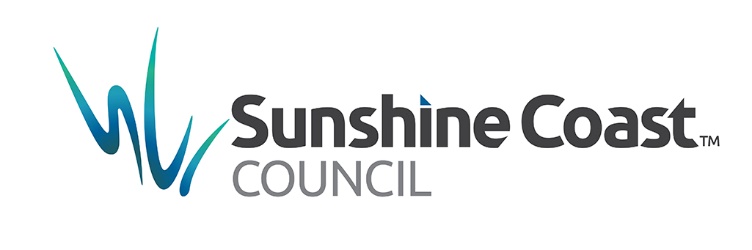 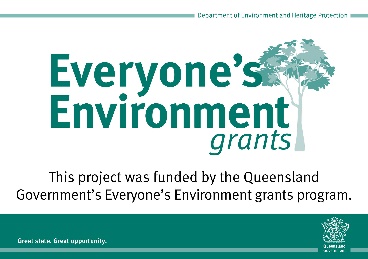 